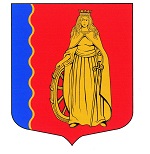 МУНИЦИПАЛЬНОЕ ОБРАЗОВАНИЕ«МУРИНСКОЕ ГОРОДСКОЕ ПОСЕЛЕНИЕ»ВСЕВОЛОЖСКОГО МУНИЦИПАЛЬНОГО РАЙОНАЛЕНИНГРАДСКОЙ ОБЛАСТИАДМИНИСТРАЦИЯПОСТАНОВЛЕНИЕ29.04.2021г                                                                                             № 101  г. МуриноВ соответствии с Федеральным законом от 06.10.2003 № 131-ФЗ «Об общих принципах организации местного самоуправления в Российской Федерации», Правилами предоставления и распределения субсидий из федерального бюджета бюджетам субъектов Российской Федерации на поддержку государственных программ субъектов Российской Федерации и муниципальных программ формирования комфортной городской среды, утвержденными постановлением Правительства Российской Федерации от 10.02.2017 №169, Правилами предоставления и распределения субсидий из федерального бюджета бюджетам субъектов Российской Федерации на поддержку государственных программ субъектов Российской Федерации и муниципальных программ формирования комфортной городской среды, утвержденными постановлением Правительства Российской Федерации от 30.12.2017 №1710, постановлением администрации от 15.10.2019 № 281 «Об утверждении Положения и состава общественной муниципальной комиссии по формированию комфортной городской среды муниципального образования «Муринское городское поселение» Всеволожского муниципального района Ленинградской области» в связи организационно-штатными изменениями администрации, администрация муниципального образования «Муринское городское поселение» Всеволожского муниципального района Ленинградской областиПОСТАНОВЛЯЕТ:Внести изменения в приложение 2 к постановлению администрации от 15.10.2019 №281 «Об утверждении Положения и состава общественной муниципальной комиссии по формированию комфортной городской среды муниципального образования «Муринское городское поселение» Всеволожского муниципального района Ленинградской области», изложив его в новой редакции согласно приложению к настоящему постановлению.Опубликовать настоящее постановление в газете «Муринская панорама» и разместить на официальном сайте муниципального образования «Муринское городское поселение» Всеволожского муниципального района Ленинградской области в сети Интернет.Настоящее постановление вступает в силу с момента подписания.Контроль над исполнением настоящего постановления оставляю за собой.И.о. главы администрации 							 А.Н. БекетовПриложениек постановлению администрациимуниципального образования «Муринское городское поселение» Всеволожского муниципального района Ленинградской области от «29»  апреля 2021 г. № 101СОСТАВ общественной муниципальной комиссии по формированию комфортной городской среды на территории муниципального образования «Муринское городское поселение» Всеволожского муниципального района Ленинградской области Председатель комиссии:Бекетов Алексей Николаевичзаместитель главы администрацииЧлены комиссии: Минасиди Надежда Викторовнаглавный специалист сектора правового обеспечения;начальник отдела архитектуры;Мишкина Виктория Валерьевнаглавный специалист отдела архитектуры;Винокурова Ирина Аркадьевнаведущий специалист отдела ЖКХ и благоустройства;Джамбулатов Ринат Галимовичзаместитель директора по развитию и благоустройств МБУ «ЦБС»;Галиновский Сергей Николаевичдиректор МБУ «СРТ»;Кузьмин Дмитрий Владимировичглава муниципального образования (по согласованию);Ракитин Антон Александровичдепутат совета депутатов муниципального образования (по согласованию);Кадурина Ольга Владимировнадепутат совета депутатов муниципального образования (по согласованию);Щирий Роман Александровичпредседатель Молодежного совета муниципального образования.Секретарь комиссии:Володина Арина Дмитриевнаведущий специалист организационного отдела